PEMANFAATAN MEDIA SOSIAL INSTAGRAMOLEH CATS AND ICE CREAM CAFEOleh:Faleska Andela132050234SKRIPSIUntuk Memperoleh Gelar Sarjana Pada Program Studi Ilmu Komunikasi Fakultas Ilmu Sosial dan Ilmu Politik Universitas Pasundan 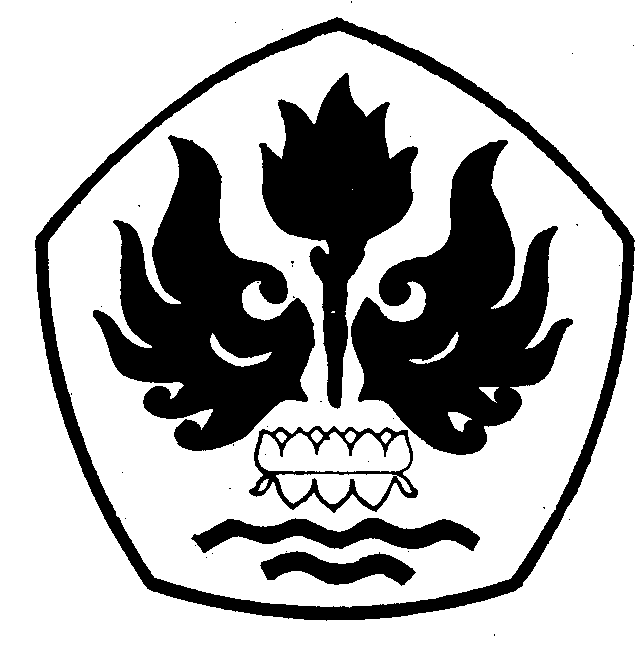 FAKULTAS ILMU SOSIAL DAN ILMU POLITIKUNIVERSITAS PASUNDAN BANDUNG2017